Открытый урок с участием действующего предпринимателя в рамках реализациирегионального проекта «Популяризация предпринимательства»Место проведения: г. ВолжскийДата проведения: 22.10.2020г.Время начала урока: 10.20В рамках реализации проекта популяризация предпринимательства среди молодежи возрастом 14-17 лет состоялась встреча со студентами Государственного бюджетного профессионального образовательного учреждения «Волжский политехнический колледж».Организаторы мероприятия рассказали о существующих образовательных программах, которые направлены на предоставление необходимых знаний и формирование необходимых качеств для будущих предпринимателей, о различных обучающих семинарах, тренингах, конкурсах, региональных кубках, практикоориентированных круглых столах, проходящих на территории Волгоградской области в рамках регионального проекта «Популяризация предпринимательства»; о мерах поддержки действующих и потенциальных предпринимателей, которые осуществляются на территории Волгоградской области через ГАУ ВО «Мой бизнес». Так, например, в Волгограде на данный момент проводится обучение по программе «Основы предпринимательской деятельности для молодежи в возрасте 14 -17 лет», все желающие могут пройти обучение и получить сертификат, зарегистрировавшись на сайте www.opd34.ru. Также рассказали.Свою историю успеха рассказал приглашенный молодой предприниматель Валентин Юрьевич Черницын учредитель компании RVI-Production, которая занимается web-разработкой, продвижением, брендингом и дизайном сайтов. «Мне всего 25 лет и я являюсь успешным индивидуальным предпринимателем.  Я имею высшее образование, однако я не работаю по своей специальности, так как мои родители настаивали на том, чтобы я получил это образование. Меня всегда интересовали компьютерные игры, я мог часами просиживать за компьютером, проводя время в онлайн играх. Разумеется, родители, не разделяли моего восторга по поводу компьютерных игр и всячески старались оградить меня от них».Валентин рассказал, что прежде чем прийти к идеи создания своего бизнеса, он попробовал свои силы на разных должностях в различных компаниях, получая опыт, нарабатывая навыки. Он отметил, что хобби как бизнес реализовать в жизни вполне возможно, сделать источником, способом своего заработка. «Понимая, что вы зависите лишь от себя, вы получаете более высокую мотивацию, стимул на продуктивную работу. В работе на себя масса плюсов: вы руководитель; вы контролируете процесс, направляя ваш бизнес в нужное русло; вы можете создать свою собственную рабочую обстановку; вы свободны в принятия решений». В продолжении Валентин рассказал, что в его команде работают молодые специалисты, которые работают как локально, так и удаленно. Их компания находится в постоянном поиске уникальных, одаренных кадров, в связи с чем поинтересовался у молодых людей пробовали ли они себя в каком-либо виде профессиональной деятельности, ответил на все возникающие вопросы.В заключение открытого урока представитель организатора напомнил студентам о возможности дальнейшего участия в мероприятиях регионального проекта «Популяризация предпринимательства».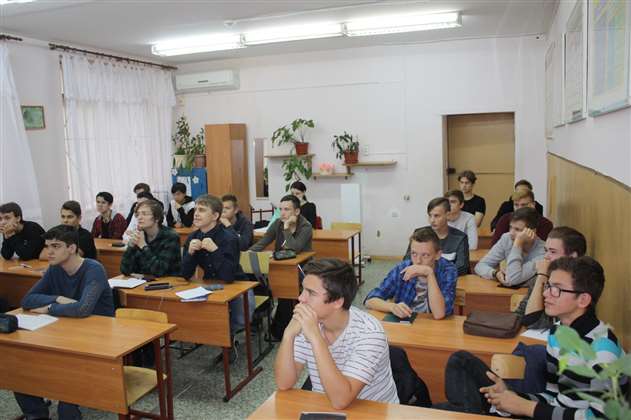 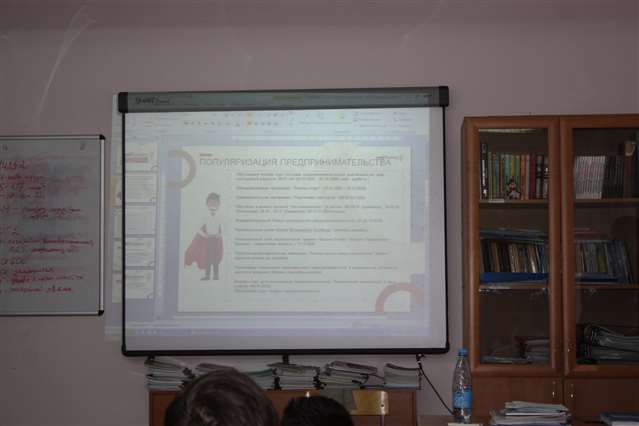 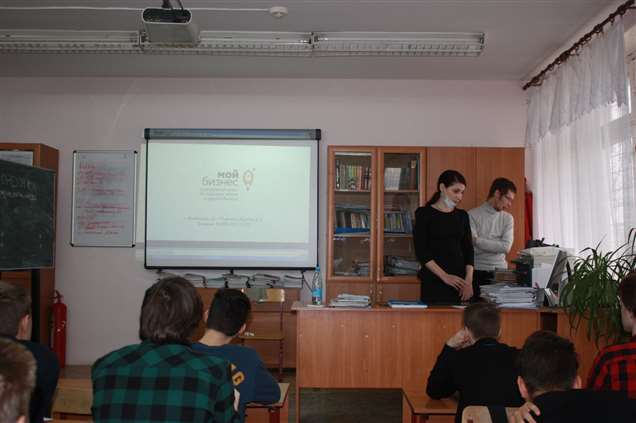 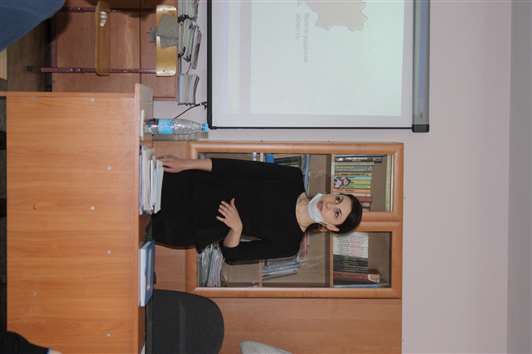 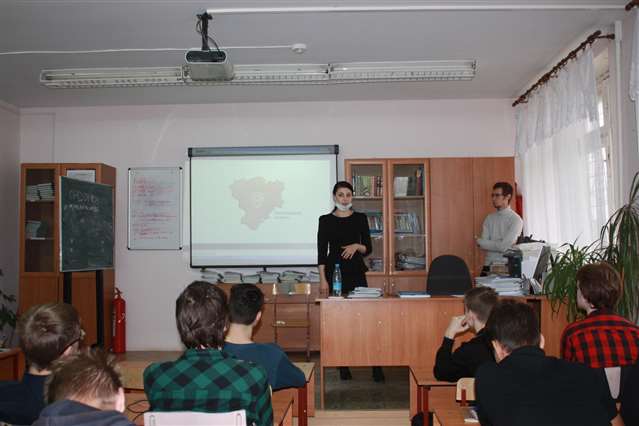 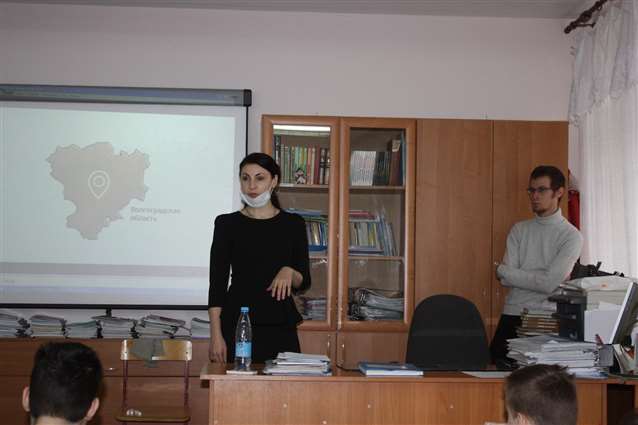 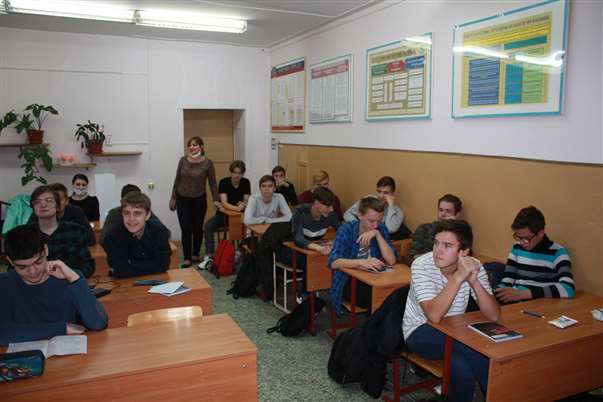 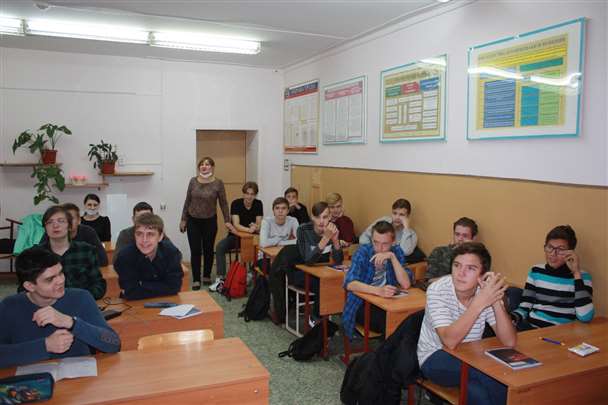 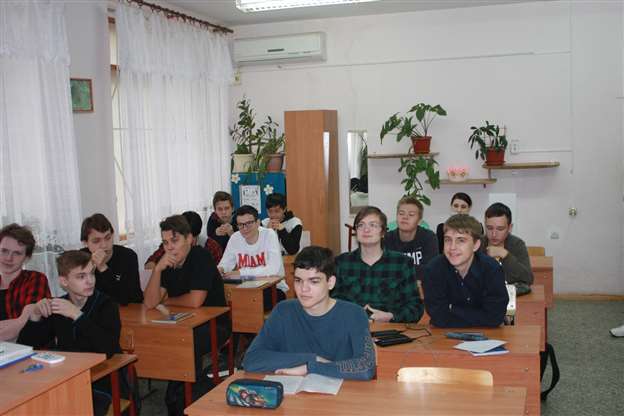 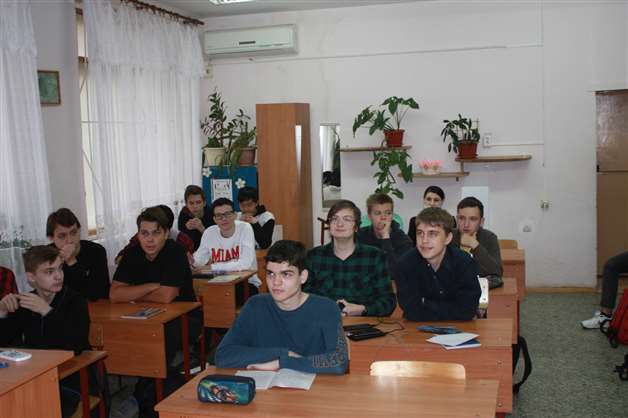 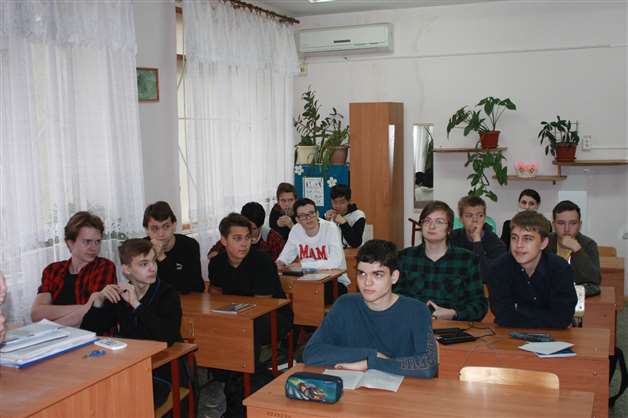 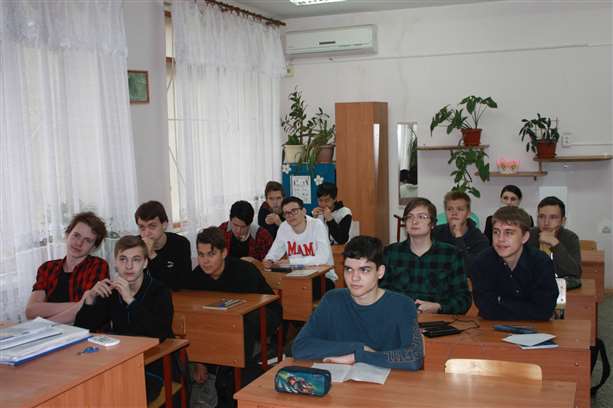 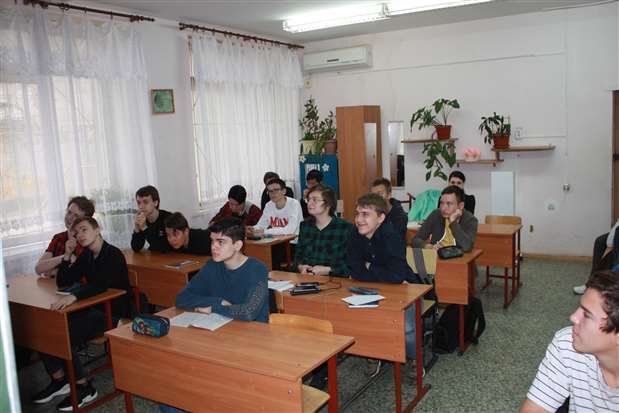 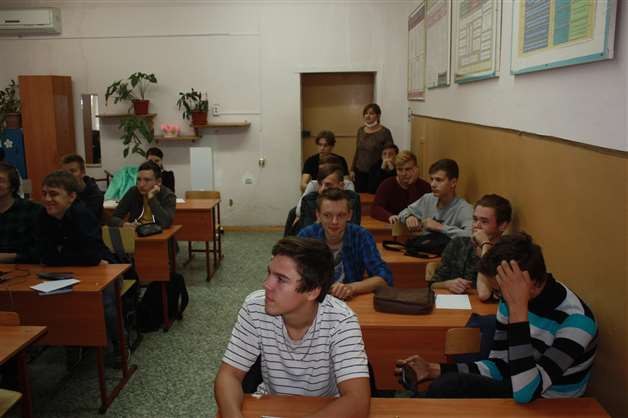 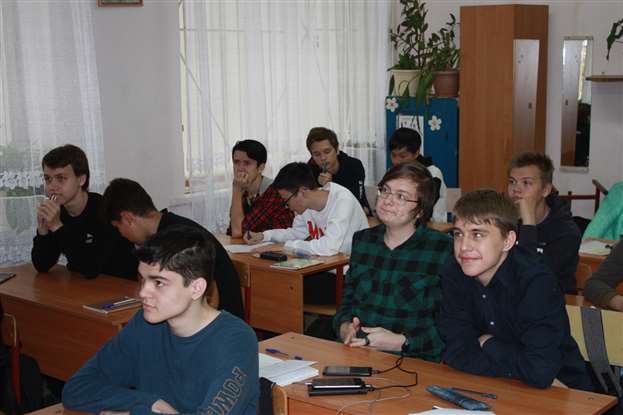 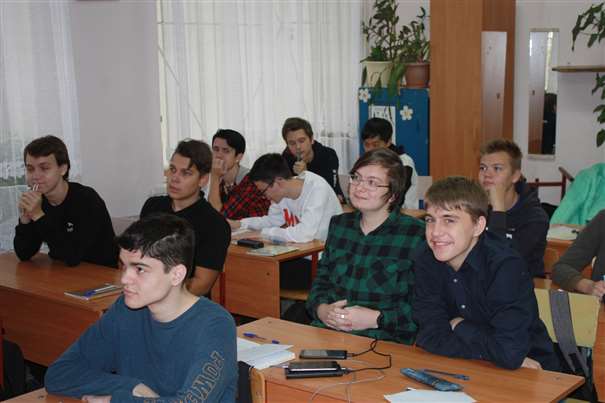 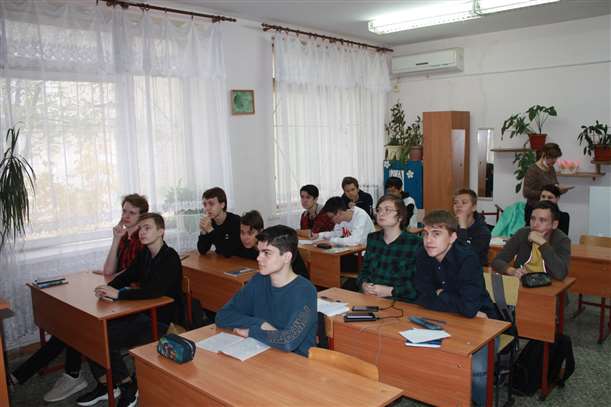 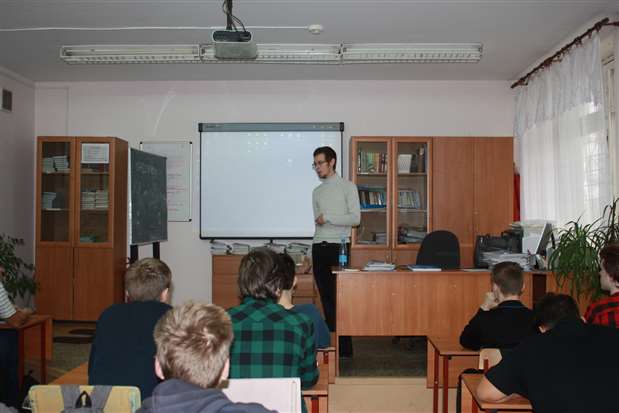 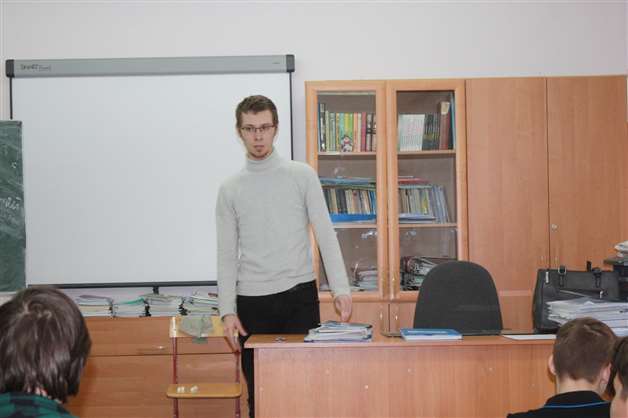 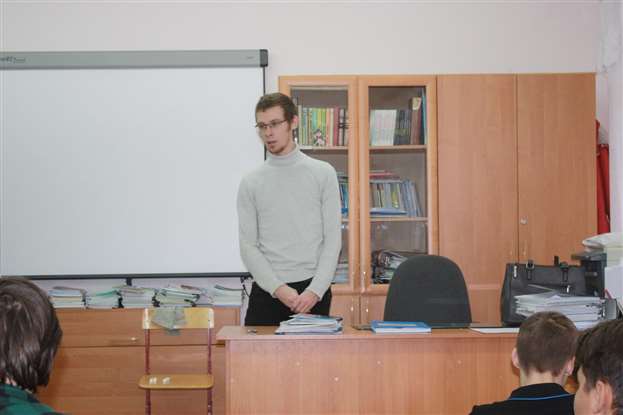 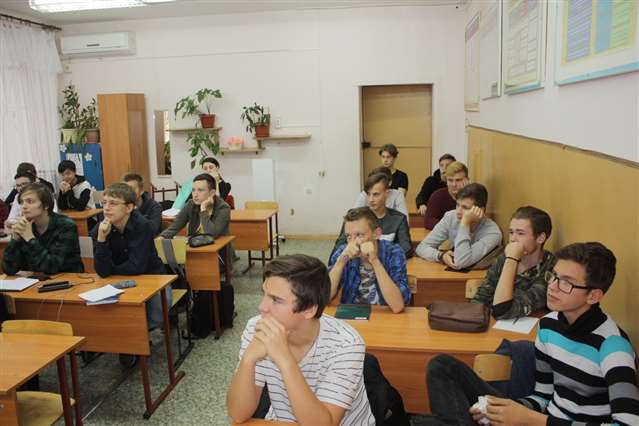 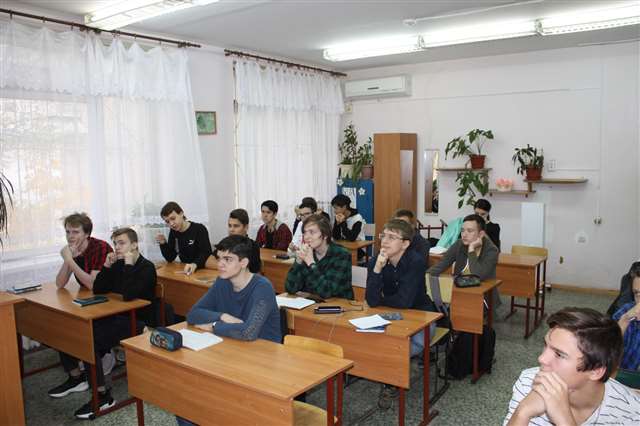 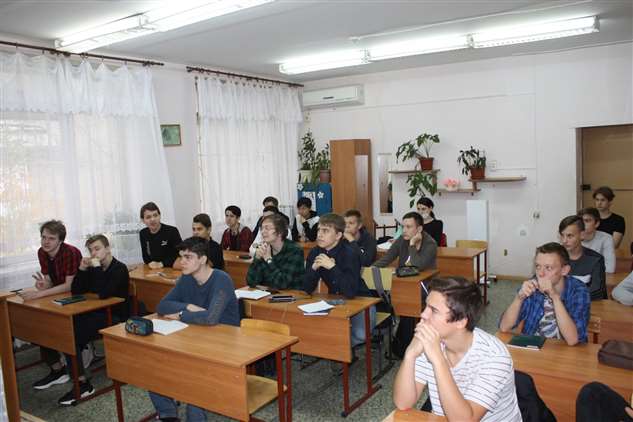 